Name of CSO / NGOs / PO ___________________________________________________________________________ACRONYM ________________________________________		Number of Years of Operation _____________* For CSO/PO operating for more than three (3) years, for submission are: • For CSO/PO operating for less than three (3) years, for submission are: • For CSO/PO renewal of accreditation, for submission are: 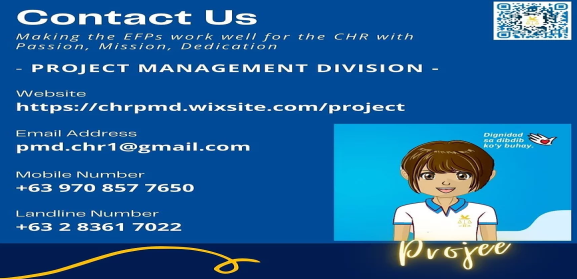 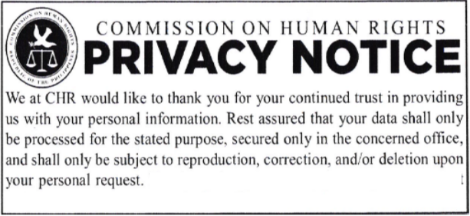  Reviewed as to completeness of submission:LIST OF SUBMITTED DOCUMENTARY REQUIREMENTSSubmittedSubmittedDate SubmittedRemarks / StatusLIST OF SUBMITTED DOCUMENTARY REQUIREMENTSYESNODate SubmittedRemarks / StatusDuly accomplished Application FormCertificate of Registration (attach photocopy) from either SEC, CDA, DSWD, or other government agenciesAuthenticated copy of the latest Articles of Incorporation, or the Articles of Cooperation, as the case may be, showing the original incorporators/organizers and the Secretary’s Certificate for incumbent officers, together with the certificate of filing with SEC/certificate of Approval by the CDA and the General Information Sheet in the case of SEC registrationOrganizational Structure of the Proponent and List of Officers with address and Bio-dataLocation MapOmnibus Sworn Statement and Undertaking (attached Form from CHR)Financial Reports, preferably audited by an independent Certified Public Accountant, for the past 3 years preceding the date of project implementationCertificate of Good Standing from the Government Agency from which the organization received public funds (if any)Printed copy of its PhilGEPS Online Registration LIST OF SUBMITTED DOCUMENTARY REQUIREMENTSSubmittedSubmittedDate SubmittedRemarks / StatusLIST OF SUBMITTED DOCUMENTARY REQUIREMENTSYESNODate SubmittedRemarks / StatusItems 1 - 6 as aboveReport of accomplishment or any equivalent proof certified by its President and Secretary that it had previously implemented similar projects (if any )Financial reports for the years it has been in operation and existing active bank account/s through a photocopy/scanned copy of bank book with complete bank account information of the organization (bank account name, number and branch)List and/or photographs of similar projects and their status, the applicant or proponent is implementing or has previously undertaken including sources of funds if anyPrinted copy of its PhilGEPS Online RegistrationLIST OF SUBMITTED DOCUMENTARY REQUIREMENTSSubmittedSubmittedDate SubmittedRemarks / StatusLIST OF SUBMITTED DOCUMENTARY REQUIREMENTSYESNODate SubmittedRemarks / StatusDuly accomplished Application FormCertificate of Registration (attach photocopy) from either SEC, CDA, DSWD, or other government agenciesAuthenticated copy of the latest Articles of Incorporation, or the Articles of Cooperation, as the case may be, showing the original incorporators/organizers and the Secretary’s Certificate for incumbent officers, together with the certificate of filing with SEC/certificate of Approval by the CDA and the General Information Sheet in the case of SEC registrationFinancial Reports, preferably audited by an independent Certified Public Accountant, for the past year preceding the date of expiration of accreditationPrinted copy of its PhilGEPS Online Registration